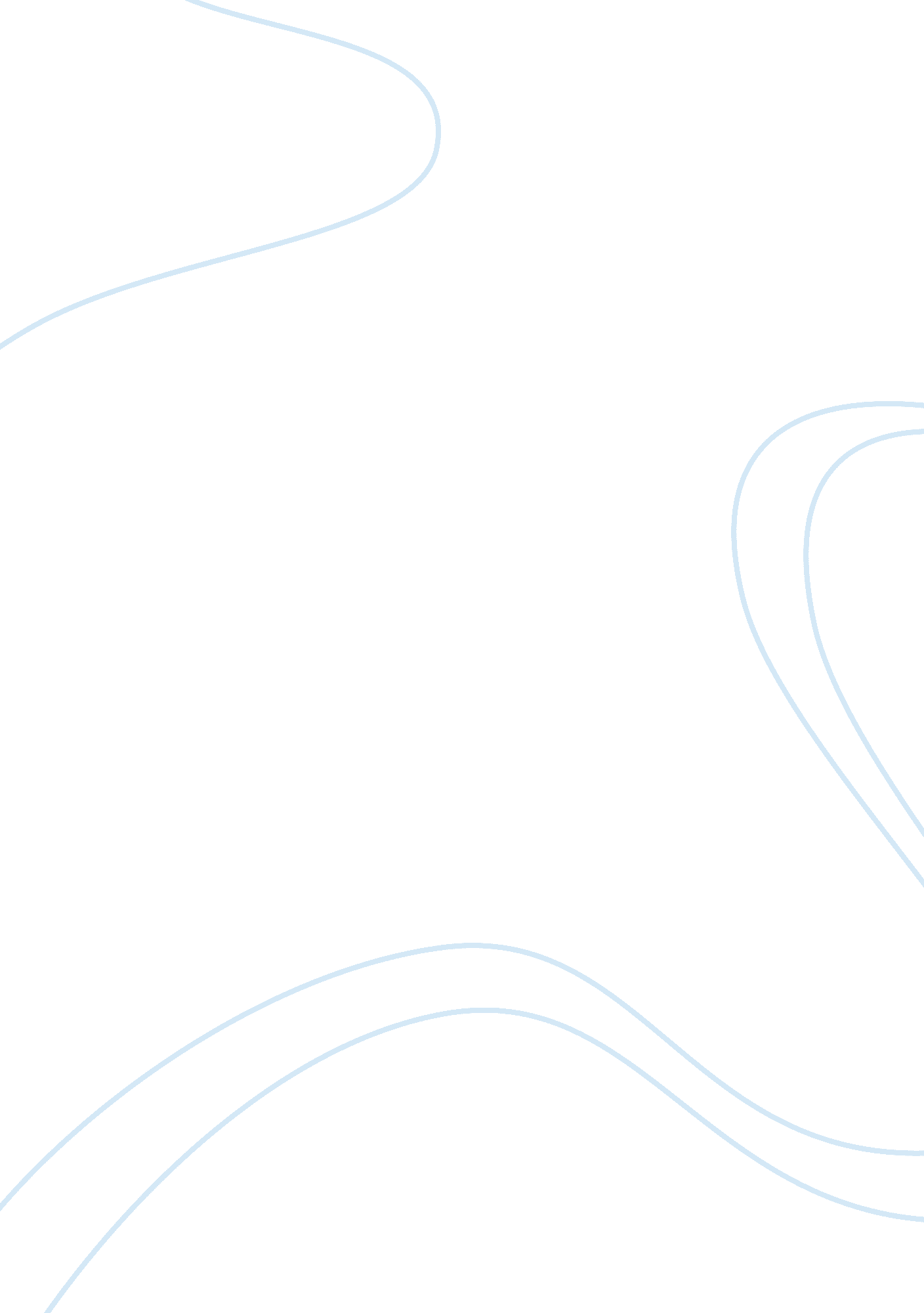 William shakespeares sonnet 18Literature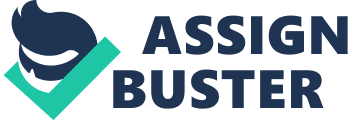 William Shakespeares Sonnet 18 is part of a group of 126 sonnets Shakespeare wrote that are addressed to a young man of great beauty and promise. In this group of sonnets, the speaker urges the young man to marry and perpetuate his virtues through children, and warns him about the destructive power of time, age, and moral weakness. Sonnet 18 focuses on the beauty of the young man, and how beauty fades, but his beauty will not because it will be remembered by everyone who reads this poem. Shakespeare starts the poem with a metaphoric question in line one asking if e should compare the man to a summers day. This asks if he should compare the beauty of a summers day to the beauty of the young man about whom Shakespeare is writing. Line two of this poem states Thou art more lovely and more temperate. Temperate is used as a synonym for moderate by the author. In line two the speaker is describing the man as more lovely and more moderate than a summers day. This emphasizes the mans beauty and how the man is viewed by the speaker. Line three, Rough winds do shake the darling buds of May, tells hy the mans beauty is greater than that of a summers day. Shakespeare uses rough winds to symbolize imperfections. The speaker is implying that there are no imperfections in the young man, but there are in the summer, so the man cannot be compared to a summers day. In line four the speaker adds to this thought by saying that the summer also does not last as long as the mans beauty therefore it cannot be compared to it. Line five states another imperfection of the summer. Shakespeare uses the eye of heaven as a metaphor in this line to describe the un. In line six Shakespeare uses the phrase gold complexion dimmed to describe the sun again which means that sometimes the sun is not hot enough, and that, as said in line five, sometimes the sun is too hot. In lines seven and eight the speaker ends the complication by describing how nature is never perfect. Line nine starts the resolution of the poem by using the conjunction but.. Eternal summer in line nine is referring back to the mans eternal beauty, using summer to symbolize beauty, and saying that the mans beauty will never fail like he summers beauty. In lines ten, eleven, and twelve the speaker says that the man, When in eternal lines to time thou growst (line 12) or when he grows old, will not lose possession of what is fair to him, and Nor shall Death brag thou wanderst in his shade (line 11) or he will not be poor inhealthand close to dying. Lines thirteen and fourteen say that as long as this poem is read, the mans beauty will never go away, because every time someone reads the poem they will be reminded of his beauty. This poem that Shakespeare wrote, in the octave, describes how all beauty fades except for the man about whom Shakespeare is writing. The octave also tells of how great the mans beauty is compared to everything else that is beautiful. In the sestet, the poem tells about how the mans beauty stays alive and out lives all other beauty. The poem is written in iambic pentameter. Shakespeare makes use of muchsymbolismand many other figurative devices in this poem that contribute and emphasize to the overall theme of the poem. 